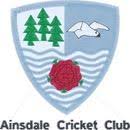 PLAYER PROFILENAME: MARK LUCASNICKNAME: HAGGERS, HAGRID, MERRRRKKKKKAGE: 29YEARS WITH AINSDALE CC: 8 FIRST CRICKETING MEMORY: KEITH MILLAR TEACHING ME HOW TO PICK UP A BAT LIKE AN AXETEAMS PLAYED FOR: AINSDALE, S&BFAVOURITE GROUND: COLWYN BAY BEST PLAYER/S PLAYED WITH: FAIZ FAZAL & NORMAN OWERSBEST PLAYER/S PLAYED AGAINST: MONTY PANESARBEST MATE/S IN CRICKET: STE LUCAS, LEE BOLTON & ANDY BARLOWAINSDALE CC CRICKETING HIGHLIGHT : GETTING A HUNDRED AGAINST FLEETWOOD HESKETH CC       IN OUR PROMOTION YEAR IN 2016